                                                                           	prečišćen i dopunjen saziv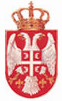 REPUBLIKA SRBIJA NARODNA SKUPŠTINAOdbor za spoljne poslove06 Broj: 06-2/218-1429.jul 2014. godineB e o g r a dNa osnovu člana 70. stav 1. alineja prva Poslovnika Narodne skupštine S A Z I V A MDESETU SEDNICU ODBORA ZA SPOLjNE POSLOVE ZA ČETVRTAK 31. JUL 2014. GODINE, SA POČETKOM U 13.30 ČASOVAZa ovu sednicu predlažem sledećiD n e v n i  r e d   - Usvajanje zapisnika sa  9. sednice Odbora za spoljne posloveInicijative za posete  	Poziv za učešće na 24. Ekonomskom forumu od  2. do 4.septembra 2014. godine,       			u Krinjici, Poljska;     Poziv predsednicima odbora za evropske poslove Senata i Predstavničkog doma Parlementa Italije da posete Narodnu skupštinu Republike Srbije;Poziv za učešće na devetom sastanku predsednica parlamenata u organizaciji Interparlamentarne unije,u Ženevi, od 4. do 5. septembra 2014. godine;Poziv za učešće na Obaveštajnom-bezbednosnom parlamentarnom forumu, Vašington, SAD, od 18. do 19. septembra 2014. godine;Poziv za učešće na 16. Međunarodnoj konferenciji Globalne organizacije parlamenata za borbu protiv korupcije (GOPAK), u Tunisu, 21-24. oktobar 2014. godine; Poseta delegacije Parlamenta Kraljevine Danske Repiblici Srbije 25. i 26. septembra 2014. godine; Poziv za učešće narodnih poslanika u studijskoj poseti Parlamentu Švajcarske Konfederacije od 14. septembra do 19. septembra 2014 godine, Bern, Švajcaeska Konfederacija;Poziv za učešće narodnog poslanika Aleksandra Čotrića na 21. izdanje Međunarodne duhovno-književne manifestacije “Dani preobraženja Srba u Rumuniji”, od 16. do 18. avgusta 2014. godine na relaciji Temišvar-manastir BAZJAŠ-Belobreška-Sokolovac;Redovne aktivnosti stalnih delegacija	2.1. Jesenje zasedanje Parlamentarne skupštine OEBS-a, 	u Ženevi, Švajcarska,	       od 3. do 5. oktobra 2014.godine;	2.2. Redovno 131. godišnje zasedanje Skupštine Interparlamentarne unije, 			  Ženeva, Švajcarska, od 12. do 16. oktobra 2014. godine.	2.3. Godišnje zasedanje Parlamentarne skupštine NATO-a, u Hagu, Holandija,  od 21.do 24. novembra 2014. godine;Predlog zakona o potvrđivanju Sporazuma o saradnji između Vlade Republike Srbije i Vlade Crne Gore u kontekstu pristupanja Evropskoj uniji;  Predlog zakona o potvrđivanju Sporazuma između Vlade Republike Srbije i Švajcarskog federalnog saveta o bavljenju plaćenim poslom članova porodice članova diplomatskih misija, konzularnih predstavništava  i stalnih misija pri međunarodnim organizacijama;Razgovor sa novoimenovanim ambasadorom Republike Srbije u Švajcarskoj Konfederaciji dr Snežanom Janković pre odlaska na diplomatsku dužnost; Razgovor sa novoimenovanim ambasadorom Republike Srbije  u Brazilu Veljkom Lazićem, pre stupanja na diplomatsku dužnost.Izveštaji o realizovanim posetama       6.1.   	Izveštaj o učešću  narodne poslanice Dubravke Filipovski na Godišnjem               zasedanju predstavnika  parlamentarnih odbora za odbranu i bezbednost,                održanom 5. i 6. juna 2014.godine u Rakitiju, Republika Hrvatska;       6.2. 	 Izveštaj o  učešću stalne delegacije NS RS pri Interparlamentarnoj               skupštini   pravoslavlja (ISP)  na 21. godišnjem zasedanju ISP                održanom u Moskvi, Ruska Federacija, od 26. do 30. juna 2014. godine ;       6.3. 	Izveštaj o učešću  Stalne delegacije Narodne skupštine u 	Parlamentarn Skupštini Saveta Evrope na junskom  zasedanju  		 	Parlamentarne skupštine Saveta Evrope,  od  23. do 27. juna 2014. godine;               6.4.  Izveštaj o učešću potpredsednika Narodne skupštine republike Srbije na               Trećem parlamentarnom forumu, održanom 26. juna 2014. godine u Moskvi,                    Ruska federacija;       6.5.  Izveštaj o učešću delegacije Odbora za privredu, regionalni razvoj,              trgovinu, turizam i energetiku na Drugom sastanku članova parlamenata              zamalja  potpisnica Ugovora o osnivanju Energetske zajednice, koji je              održan u Beču 3. jula 2014. godine;       6.6.  Izveštaj o učešću delegacije Odbora za evropske integracije na COSAC              Sastanku, u Rimu, od 17. do 18. jula 2014. godine;Realizovani kontakti        7.1. Zabeleška o razgovoru predsednika Narodne skupštine Republike Srbije,              Maje Gojković, sa Elizabet Naukler, poslanicom Parlamenta Finske,              Održanom 4. juna  2014. godine;7.2. Zabeleška o razgovoru članova Poslaničke grupe prijateljstva sa Rumunijom  u Narodnoj skupštini Republike Srbije sa delegacijom parlamenta       	Rumunijeu Beogradu, održanom 9. jula 2014. godine;  Ostali realizovani kontakti        8.1 . Zabeleška o razgovoru predsednika Narodne skupštine Republike Srbije,                Maje Gojković, sa Nj.E.Džangom Vansjueom, ambasadorom NR Kine u Beogradu,              održanom 27.maja 2014. godine;         8.2. Zabeleška o razgovoru predsednika Narodne skupštine Republike Srbije,              Maje Gojković, sa Nj.E. Narinder Čauhan, ambasadorom Republike Indije u              Beogradu, održanom 28. maja 2014.godine;        8.3.Zabeleška o razgovoru predsednika Narodne skupštine Republike Srbije,              Maje Gojković, sa Nj.E. Masafamijem Kurokijem, ambasadorom Japana u               Beogradu, održanom 3. juna 2014. godine;        8.4. Zabeleška o razgovoru predsednika Narodne skupštine Republike Srbije,              Maje Gojković, sa Nj.E. Mažidom Fahimom Purom, ambasadorom Islamske Republike Irana u Beogradu, održanom 4. juna 2014. godine;        8.5. Zabeleška o razgovoru predsednika Narodne skupštine Republike Srbije,              Maje Gojković, sa Nj.E. Abdelkaderom Mesduom, ambasadorom Alžira u Beogradu, održanom 9. juna 2014. godine;        8.6. Zabeleška o razgovoru predsednika Narodne skupštine Republike Srbije,              Maje Gojković, sa Nj.E. Majklom Kirbijem, ambasadorom SAD u Beogradu,               održanom 9. juna 2014. godine;         8.7.Zabeleška o razgovoru predsednika Narodne skupštine Republike Srbije,               Maje Gojković, sa Nj.E. Ćumom Rašedom Al Daherijem, ambasadorom Ujedinjenih Arapskih Emirata u Beogradu, održanom 17. juna 2014. godine;         8.8. Zabeleška o razgovoru predsednika Narodne skupštine Republike Srbije,              Maje Gojković, sa Nj.E. Mehmetom Kemalom Bozajem, ambasadorom Turske u Beogradu, održanom 18. juna 2014. godine;        8.9. Zabeleška o razgovoru predsednika Narodne skupštine Republike Srbije,               Maje Gojković, sa Igorom Lukšićem, potpredsednikom Vlade Crne Gore, održanom 18. juna 2014. godine;        8.10.Zabeleška o razgovoru predsednika Narodne skupštine Republike Srbije,Maje Gojković, sa Nj.E. Janom Varšom, ambasadorom Slovačke Republike u Beogradu, održanom 23. juna 2014. godine;         8.11. Zabeleška o razgovoru predsednika Narodne skupštine Republike Srbije,Maje Gojković, sa Marejem Mekalijem, MIP Novog Zelanda, održanom 23.     juna 2014. godine;         8.12.Zabeleška o razgovoru narodne poslanice Gordane Čomić sa Aleksandrom                 Kirlićenkom,  otpravnikom poslova u ambasadi Ukrajine u Beogradu,     24. juna 2014. godine;          8.13.Zabeleška o razgovoru predsednika Narodne skupštine Republike Srbije,Maje Gojković, sa Dominikom Mambertijem, sekretarom Svete Stolice za             odnose sa državama, održanom 1. jula 2014. godine;          8.14.Zabeleška o razgovoru predsednika Narodne skupštine Republike Srbije,Maje Gojković, sa Kristijanom Vigeninom, MIP Republike Bugarske,         održanom 3. jula 2014. godine;         8.15.Zabeleška o razgovoru Poslaničke grupe prijateljstva NSRS sa Brunom                Madžašeom, portugalskim državnim sekretarom za evropske poslove,               održanog 4.jula 2014. godine;        8.16.Zabeleška o sastanku stalne delegacije NS RS u Interparlamentarnoj                skupštini pravoslavlja i Poslaničke grupe prijateljstva (PGP) sa Poljskom                  NSRS sa delegacijom Poljske, 8. jula 2014. godine;	  8.17.Zabeleška o razgovoru predsednika Narodne skupštine Republike Srbije,               Maje Gojković, sa Deborom Serakjani, predsednicom Autonomne regije                Furlanija-Julijska krajina, održanom 8. jula 2014. godine;       8.18.Beleška o razgovoru predsednika Odbora za evropske integracije Aleksandra               Senića sa predstavnicima Saveznog ministarstva za Evropu, integracije              i međunarodne poslove Republike Austrije, održanom 8. jula 2014.godine;        8.19.Zabeleška o razgovoru predsednika Narodne skupštine Republike Srbije,		  Maje Gojković, sa Nj.E. Josefom Levijem, ambasadorom Države Izrael u                Beogradu, održanom 9. jula 2014. godine;        8.20.Zabeleška o razgovoru predsednika Narodne skupštine Republike Srbije, Maje Gojković, sa dr Andreasom Šokenhofom, zamenikom predsedavajućeg frakcije CDU/CSU, u Bundestagu, održanom 10. jula 2014. godine;        8.21.Zabeleška o razgovoru predsednika Narodne skupštine Republike Srbije,              Maje Gojković, sa Nj.E. Konstantinom Ekonomidesom, ambasadorom Grčke u               Beogradu, održanom 11. jula 2014. godine;       8.22.Zabeleška o razgovoru predsednika Narodne skupštine Republike Srbije,              Maje Gojković, sa Nj.E. Mažidom Hamlauijem, ambasadorom Tunisa u Beogradu, održanom 17. jula 2014. godine;      8.23. Beleška o razgovoru predsednika Odbora za evropske integracije Aleksandra Senića sa šefom delegacije Evropske unije u Republici Srbiji Majklom              Devenportom, 18. jula 2014. godine;       8.24.Zabeleška o razgovoru predsednika Narodne skupštine Republike Srbije,               Maje Gojković, sa Nj.E. Verom Jovanovski, ambasadorom Republike    Makedonije u Beogradu,  održanom 24. jula 2014. godine;Poslaničke grupe prijateljstva Dopuna PGP sa Austrijom, Azerbejdžanom, Bosnom i Hercegovinom, Belikom 	Britanijom, Republikom  Irskom, Iranom, Italijom, Venecuelom, Egiptom, 	Izraelom, Indonezijom, Irakom, Južno Afričkom Republikom, Kanadom, 	Kubuom, Makedonijom, Nemačkom, Norveškom, Rusijom, SAD, Slovačkom, 	Slovenijom,  Tunisom,  Švajcarskom, Švedskom i Španijom.        10.2. Inicijativa za formiranje PGP sa LibanomRaznoSednica će se održati u Domu Narodne skupštine, Trg Nikole Pašića 13, u  sali III.Mole se članovi Odbora da u slučaju sprečenosti da prisustvuju sednici Odbora, o tome obaveste svoje zamenike u Odboru.                                                                            		PREDSEDNIK ODBORA								Aleksandra Đurović,s.r. 